Publicado en España el 22/07/2020 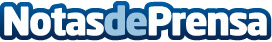 Agustín Casorzo y Lioc Editorial ayudan a emprendedores a crear su agencia de publicidad digitalEspecializado en los últimos años en el mundo de la educación y el coaching, este empresario y experto en marketing online, lanza un nuevo programa formativo para dar herramientas con las que enfrentarse a la crisisDatos de contacto:Erandi GarciaActualidad del Emprendedor+34672498824Nota de prensa publicada en: https://www.notasdeprensa.es/agustin-casorzo-y-lioc-editorial-ayudan-a Categorias: Internacional Nacional Comunicación Marketing Emprendedores E-Commerce Otros Servicios http://www.notasdeprensa.es